 Jose Ignacio Martin Gonzalez 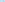 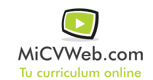 Experiencia ProfesionalExperiencia Profesional Logistica Ambiental s.l 3/2014-0/0Transporte y distribución ((Seleccionar)) torrelaguna (madrid)Conductor de camiones ,transporte de mercancías peligrosasHermanos Sanjuan s.a 7/1989-11/2012Transporte y distribución ((Seleccionar)) TORRELAGUNA EspañaConductor de camionesHabilidades y CapacidadesHabilidades y CapacidadesHabilidades y CapacidadesHabilidad 1Habilidad 2Habilidad 3Habilidad 4Habilidad 5Habilidad 6FormaciónFormaciónEGB 0/0Cursando: Graduado Escolar / ESO. -- Selecciona -- Cardenal Cisneros. Formación ComplementariaFormación ComplementariaIdiomasIdiomasInformáticaInformáticaInformación adicionalhttp://alegelm.MiCVweb.com